Приложение к решению Обнинского городского Собрания «О назначении публичных слушаний по проекту решения городского Собрания «О внесении изменений и дополнений в Устав муниципального образования «Город Обнинск», утвержденный решением городского Собрания от 04.07.2006  № 01-24» от 14.12.2021 № 02-21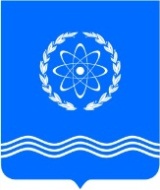 ОБНИНСКОЕ ГОРОДСКОЕ СОБРАНИЕГОРОДСКОГО ОКРУГА «ГОРОД ОБНИНСК»Р Е Ш Е Н И Е №_____проектг. Обнинск 									«__» ___  2021 годаО внесении изменений и дополнений  в Устав муниципального образования «Город Обнинск», утвержденный решением городского Собрания  от 04.07.2006 № 01-24 В соответствии с Федеральным законом «Об общих принципах организации местного самоуправления в Российской Федерации» № 131-ФЗ от 06.10.2003, Федеральным законом от 07.02.2011 N 6-ФЗ «Об общих принципах организации и деятельности контрольно-счетных органов субъектов Российской Федерации и муниципальных образований», предложением прокуратуры города о принятии муниципального правового акта от 31.08.2021 № 7-30-2021 Обнинское городское СобраниеРЕШИЛО:Внести в Устав муниципального образования «Город Обнинск», утвержденный решением городского Собрания  от 04.07.2006 № 01-24,  следующие изменения и дополнения:В пункте 1 статьи 8:а) дополнить подпунктом 26.2) следующего содержания:«26.2) принятие решений о создании, об упразднении лесничеств, создаваемых в их составе участковых лесничеств, расположенных на землях населенного пункта   городского округа «Город Обнинск», установлении и изменении их границ, а также осуществление разработки и утверждения лесохозяйственных регламентов лесничеств, расположенных на землях городского округа;»;б) дополнить подпунктом 26.3) следующего содержания:«26.3) осуществление мероприятий по лесоустройству в отношении лесов, расположенных на землях населенного пункта городского округа «Город Обнинск»;».Дефис 2 пункта 2 статьи 28 признать утратившим силу.Дефис 5 пункта 8 статьи 34 признать утратившим силу.В статье 35 слова «реестром муниципальных должностей муниципальной службы» заменить словами «реестром муниципальных должностей, муниципальных должностей муниципальной службы в Калужской области».В статье 37:а) пункт  1 изложить в следующей редакции:«1. Контрольно-счетная палата входит в структуру органов местного самоуправления, образуется городским Собранием и является постоянно действующим органом внешнего муниципального финансового контроля за законностью и эффективностью использования средств местного бюджета, исполнением бюджета города, осуществляет оценку эффективности формирования муниципальной собственности, управления и распоряжения такой собственностью и контроль за соблюдением установленного порядка формирования такой собственности, управления и распоряжения такой собственностью (включая исключительные права на результаты интеллектуальной деятельности), экспертизу проекта бюджета города, годового отчета об исполнении бюджета города, проектов муниципальных правовых актов в части, касающейся расходных обязательств муниципального образования, экспертизу проектов муниципальных правовых актов, приводящих к изменению доходов местного бюджета, а также муниципальных программ и их проектов, анализ и мониторинг бюджетного процесса в муниципальном образовании, контроль за состоянием муниципального внутреннего и внешнего долга, проведение аудита в сфере закупок товаров, работ и услуг для обеспечения муниципальных нужд, иные полномочия в сфере внешнего муниципального финансового контроля, установленные федеральными законами, законами Калужской области, настоящим Уставом и нормативными правовыми актами Обнинского городского Собрания.»;б)  пункт 3 изложить в следующей редакции:«3. Председатель, заместитель председателя и аудиторы Контрольно-счетной палаты назначаются на должность городским Собранием.Должности председателя, заместителя председателя и аудиторов Контрольно-счетной палаты относятся к муниципальным должностям.»;в)  пункт 4 изложить в следующей редакции:«4. Штатная численность Контрольно-счетной палаты определяется Обнинским городским Собранием по представлению председателя Контрольно-счетной палаты с учетом необходимости выполнения возложенных законодательством полномочий, обеспечения организационной и функциональной независимости Контрольно-счетной палаты.»;г)  дополнить пунктом 4.1. в следующей редакции:«4.1. Меры по материальному и социальному обеспечению председателя, заместителя председателя, аудиторов, инспекторов и иных работников аппарата Контрольно-счетной палаты устанавливаются муниципальными правовыми актами в соответствии с Федеральным законом «Об общих принципах организации и деятельности контрольно-счетных органов субъектов Российской Федерации и муниципальных образований» № 6-ФЗ от 07.02.2011, другими федеральными законами и законами Калужской области.»;д) пункт 7 изложить в следующей редакции:«7) Органы местного самоуправления и муниципальные органы, организации, в отношении которых Контрольно-счетная палата вправе осуществлять внешний муниципальный финансовый контроль или которые обладают информацией, необходимой для осуществления внешнего  муниципального финансового контроля, их должностные лица, а также территориальные органы федеральных органов исполнительной власти и их структурные подразделения в установленные действующим законодательством сроки обязаны представлять  Контрольно-счетной палате по ее запросам информацию, документы и материалы, необходимые для проведения контрольных и экспертно-аналитических мероприятий.».В третьем абзаце статьи 39 слова «для осуществления контроля» заменить словами «для информации».Решение подлежит официальному опубликованию после его государственной регистрации и вступает в силу после его официального опубликования.Глава городского самоуправления, Председатель городского Собрания                                                                               Г.Ю. Артемьев